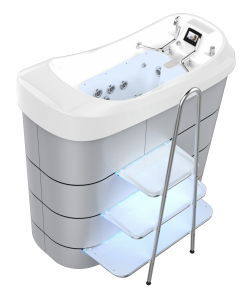 `